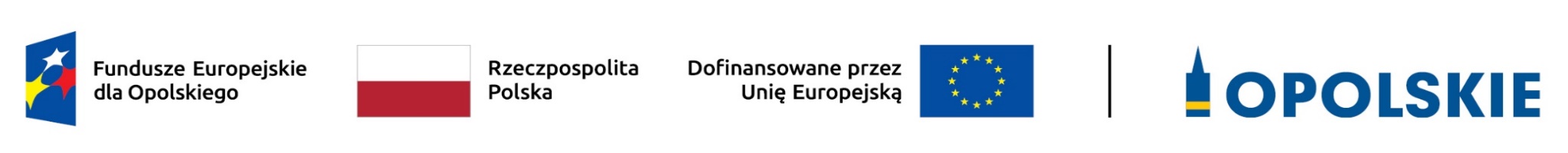 ZAŁĄCZNIK NR 9Lista wskaźników na poziomie projektu dla działania 2.3 Zapobieganie zagrożeniom związanym ze zmianą klimatu FEO 2021 – 2027Wersja 1luty 2024 r.Lp.Nazwa wskaźnikaJednostka miaryRodzaj wskaźnikaTyp wskaźnikaInne uwagiDefinicjaWskaźniki horyzontalneWskaźniki horyzontalneWskaźniki horyzontalneWskaźniki horyzontalneWskaźniki horyzontalneWskaźniki horyzontalneWskaźniki horyzontalne1.Liczba obiektów dostosowanych do potrzeb osób z niepełnosprawnościamiszt.produktkluczowy-Wskaźnik odnosi się do liczby obiektów w ramach realizowanego projektu, które zaopatrzono w specjalne podjazdy, windy, urządzenia głośnomówiące, bądź inne udogodnienia (tj. usunięcie barier w dostępie, w szczególności barier architektonicznych) ułatwiające dostęp do tych obiektów i poruszanie się po nich osobom z niepełnosprawnościami, w szczególności ruchowymi czy sensorycznymi.   Jako obiekty należy rozumieć konstrukcje połączone z gruntem w sposób trwały, wykonane z materiałów budowlanych i elementów składowych, będące wynikiem prac budowlanych (wg. def. PKOB).   Należy podać liczbę obiektów, a nie sprzętów, urządzeń itp., w które obiekty zaopatrzono. Jeśli instytucja, zakład itp. składa się z kilku obiektów, należy zliczyć wszystkie, które dostosowano do potrzeb osób z niepełnosprawnościami. Wskaźnik mierzony w momencie rozliczenia wydatku związanego z wyposażeniem obiektów w rozwiązania służące osobom z niepełnosprawnościami w ramach danego projektu.2.Liczba projektów, w których sfinansowano koszty racjonalnych usprawnień dla osób z niepełnosprawnościami szt.produktkluczowy-Racjonalne usprawnienie oznacza konieczne i odpowiednie zmiany oraz dostosowania, nie nakładające nieproporcjonalnego lub nadmiernego obciążenia, rozpatrywane osobno dla każdego  konkretnego przypadku, w celu zapewnienia osobom z niepełnosprawnościami możliwości korzystania  z wszelkich praw człowieka i podstawowych wolności oraz ich wykonywania na zasadzie równości z innymi osobami. Wskaźnik mierzony w momencie rozliczenia wydatku związanego z racjonalnymi usprawnieniami w  ramach danego projektu. Przykłady racjonalnych usprawnień: tłumacz języka migowego, transport niskopodłogowy, dostosowanie infrastruktury (nie tylko budynku, ale też dostosowanie infrastruktury komputerowej np. programy powiększające, mówiące, drukarki materiałów w alfabecie Braille'a), osoby asystujące, odpowiednie dostosowanie wyżywienia. Do wskaźnika powinny zostać wliczone zarówno projekty ogólnodostępne, w których sfinansowano koszty racjonalnych usprawnień, jak i dedykowane (zgodnie z kategoryzacją projektów z  Wytycznych w zakresie realizacji zasad równościowych  w ramach funduszy unijnych na lata 2021-2027). Na poziomie projektu wskaźnik może przyjmować maksymalną wartość 1 - co oznacza jeden projekt, w którym sfinansowano koszty racjonalnych usprawnień dla osób z niepełnosprawnościami. Liczba sfinansowanych racjonalnych usprawnień, w ramach projektu, nie ma znaczenia dla wartości wykazywanej we wskaźniku. Definicja na podstawie:  Wytyczne w zakresie realizacji zasad równościowych  w ramach funduszy unijnych na lata 2021-2027.Oś priorytetowa II Fundusze Europejskie dla czystej energii i ochrony środowiska naturalnego w województwie opolskimOś priorytetowa II Fundusze Europejskie dla czystej energii i ochrony środowiska naturalnego w województwie opolskimOś priorytetowa II Fundusze Europejskie dla czystej energii i ochrony środowiska naturalnego w województwie opolskimOś priorytetowa II Fundusze Europejskie dla czystej energii i ochrony środowiska naturalnego w województwie opolskimOś priorytetowa II Fundusze Europejskie dla czystej energii i ochrony środowiska naturalnego w województwie opolskimOś priorytetowa II Fundusze Europejskie dla czystej energii i ochrony środowiska naturalnego w województwie opolskimOś priorytetowa II Fundusze Europejskie dla czystej energii i ochrony środowiska naturalnego w województwie opolskimDziałanie 2.3  Zapobieganie zagrożeniom związanym ze zmianą klimatuDziałanie 2.3  Zapobieganie zagrożeniom związanym ze zmianą klimatuDziałanie 2.3  Zapobieganie zagrożeniom związanym ze zmianą klimatuDziałanie 2.3  Zapobieganie zagrożeniom związanym ze zmianą klimatuDziałanie 2.3  Zapobieganie zagrożeniom związanym ze zmianą klimatuDziałanie 2.3  Zapobieganie zagrożeniom związanym ze zmianą klimatuDziałanie 2.3  Zapobieganie zagrożeniom związanym ze zmianą klimatu1.Inwestycje w nowe lub zmodernizowane systemy monitorowania, gotowości, ostrzegania i reagowania w kontekście klęsk żywiołowych i katastrof w przypadku klęsk żywiołowychPLNproduktprogramowy-Całkowita wartość inwestycji w projekty wspierające rozwój lub modernizację systemów monitorowania, gotowości, ostrzegania i reagowania w kontekście klęsk żywiołowych i katastrof dotyczące zagrożeń klęskami żywiołowymi związanymi z klimatem. Modernizacja powinna odnosić się przede wszystkim do nowych funkcji lub do rozbudowy istniejących systemów na poziomie krajowym i regionalnym. Wskaźnik obejmuje również inwestycje transgraniczne i ponadnarodowe w takie działania.2.Liczba jednostek służb ratowniczych doposażonych w sprzęt do prowadzenia akcji ratowniczych i usuwania skutków katastrofszt.produktprogramowy-Wskaźnik mierzy liczbę jednostek służb ratowniczych, które w ramach zrealizowanych projektów zostały doposażone w sprzęt do prowadzenia akcji ratowniczych i usuwania skutków katastrof.    Jednostki służb ratowniczych –jednostki ochrony przeciwpożarowej (jednostki organizacyjne Państwowej Straży Pożarnej; jednostki organizacyjne Wojskowej Ochrony Przeciwpożarowej; zakładowa straż pożarna; zakładowa służba ratownicza; gminna zawodowa straż pożarna; powiatowa (miejska) zawodowa straż pożarna; terenowa służba ratownicza; ochotnicza straż pożarna; związek ochotniczych straży pożarnych; inne jednostki ratownicze), inne służby, inspekcje, straże, instytucje oraz podmioty, które dobrowolnie w drodze umowy cywilnoprawnej zgodziły się współdziałać w akcjach ratowniczych, należące do Krajowego Systemu Ratowniczo-Gaśniczego (art. 2 pkt 4 oraz art. 15 ustawy z dnia 24 sierpnia 1991 r. o ochronie przeciwpożarowej).    Sposób pomiaru: należy zliczyć liczbę jednostek służb ratowniczych, które w ramach zrealizowanych projektów zostały doposażone w sprzęt do prowadzenia akcji ratowniczych i usuwania skutków katastrof. Należy tu wziąć pod uwagę sprzęt służący działaniom gaśniczym, ratownictwa technicznego, chemicznego, ekologicznego, radiacyjnego, ratownictwa ludzi, zwierząt, na obszarach wodnych, ratownictwa medycznego, wysokościowego.    Szczególne przypadki podczas pomiaru: każda jednostka służb ratowniczych może być liczona tylko raz do wskaźnika nawet jeśli kupuje kilka jednostek sprzętu lub pojazdów.3.Liczba miast wspartych w zakresie adaptacji do zmian klimatuszt.produktprogramowy-Liczba miast, w ramach których zostały zrealizowane projekty służące adaptacji do zmian klimatu. Miasta, w których realizowany jest więcej niż 1 projekt, są zliczane jednokrotnie na poziomie celu szczegółowego.4.Powierzchnia objęta środkami ochrony przed niekontrolowanymi pożaramihaproduktprogramowyPowierzchnia objęta środkami ochrony przed niekontrolowanymi pożarami rozwiniętymi lub znacznie zmodernizowanymi w ramach projektów objętych wsparciem. Znaczna modernizacja odnosi się na przykład do nowych funkcji ochrony lub realizacji istniejących środków ochrony na większą skalę.5.Liczba zakupionych wozów pożarniczych wyposażonych w sprzęt do prowadzenia akcji ratowniczych i usuwania skutków katastrofszt.produktWskaźnik mierzy liczbę zakupionych wozów pożarniczych wyposażonych w sprzęt do prowadzenia akcji ratowniczych i usuwania skutków katastrof przez jednostkę służb ratowniczych.    Wóz (samochód) pożarniczy – specjalnie oznakowany pojazd wyposażony w sprzęt do prowadzenia akcji ratowniczych i usuwania skutków katastrof.    6.Pojemność obiektów małej retencjim3produktWskaźnik mierzy możliwą do uzyskania pojemność retencjonowania wody w wyniku budowy lub przebudowy obiektów małej retencji.    Obiekty małej retencji – budowle i urządzenia służące zatrzymaniu jak największej ilości wody w jej powierzchniowym i przypowierzchniowym obiegu. Są to: 1) sztuczne zbiorniki wodne o pojemności do 5 mln m3; 2) samodzielne budowle piętrzące i ujęcia wody; 3) stawy rybne; 4) inne budowle piętrzące lub transportujące wodę.                                                                                                                                                                                                                                                                   Sposób pomiaru: należy zliczyć potencjalną pojemność retencjonowania wody możliwą do uzyskania w wyniku budowy lub przebudowy obiektów małej retencji.7.Liczba opracowanych ekspertyz, ocen, analiz, koncepcji, studiówszt.produktLiczba dokumentów, ekspertyz, ocen, analiz, koncepcji, studiów strategicznych/planistycznych w zakresie gospodarowania wodami, ochrony zasobów wodnych, prognozowania i ostrzegania środowiskowego oraz systemów ratownictwa, które zostały opracowane lub zaktualizowane w ramach dofinansowanego projektu.8.Zielona infrastruktura wybudowana lub zmodernizowana w celu przystosowania się̨ do zmian klimatuhaproduktPowierzchnia zielonej infrastruktury nowo wybudowanej lub znacznie zmodernizowanej w celu poprawy przystosowania się do zmian klimatu, na przykład poprzez wzmocnienie ochrony przed powodziami i zapobieganie erozji gleby. Zielona infrastruktura zazwyczaj odnosi się do drzew, trawników, żywopłotów, parków, pól, lasów itp. Wskaźnik obejmuje również niebieską infrastrukturę taką jak elementy wodne, takie jak rzeki, kanały, stawy, tereny podmokłe, tereny zalewowe, urządzenia do uzdatniania wody itp. (zob. Naumann et al. (2011) w odniesieniach)9.Powierzchnia objęta środkami ochrony przed klęskami żywiołowymi związanymi z klimatem (oprócz powodzi i niekontrolowanych pożarów)haproduktPowierzchnia objęta środkami ochrony przed ryzykami związanymi z klimatem (innymi niż powodzie i niekontrolowane pożary) opracowanymi lub znacznie zmodernizowanymi w ramach projektów objętych wsparciem (tj. środkami związanymi z zapobieganiem suszy lub ochroną przed skutkami nadmiernych upałów). Znaczna modernizacja odnosi się na przykład do nowych funkcji ochrony lub rozwinięcia istniejących środków ochrony na większą skalę.10.Liczba wybudowanych, przebudowanych i wyremontowanych urządzeń wodnych (w tym obiektów kompleksowych)szt.produktLiczba urządzeń i infrastruktury towarzyszącej, służących  zmniejszeniu skutków powodzi lub suszy, które zostały wybudowane, przebudowane i wyremontowane w ramach dofinansowanego projektu.11.Ludność odnosząca korzyści ze środków ochrony przed klęskami żywiołowymi związanymi z klimatem (oprócz powodzi lub niekontrolowanych pożarów)os.rezultatprogramowy-Ludność zamieszkująca na obszarach narażonych na klęski żywiołowe związane z klimatem, inne niż powodzie i niekontrolowane pożary (burze, susze, fale upałów), gdzie podatność na takie zagrożenia zmniejsza się w wyniku projektów objętych wsparciem. Wskaźnik obejmuje środki ochrony, zagrożone obszary i środki, które bezpośrednio dotyczą konkretnych zagrożeń, w przeciwieństwie do bardziej ogólnych środków wdrażanych na poziomie krajowym lub regionalnym.12.Ludność odnosząca korzyści ze środków ochrony przeciwpowodziowejos.rezultatLudność zamieszkująca tereny, na których wybudowano lub znacząco zmodernizowano infrastrukturę ochronną (w tym także zieloną infrastrukturę w celu przystosowanie się do zmian klimatu) w celu zmniejszenia podatności na ryzyko związane z powodziami. Wskaźnik uwzględnia ludność zamieszkującą na obszarach zagrożonych powodzią.13.Ludność odnosząca korzyści ze środków ochrony przed niekontrolowanymi pożaramios.rezultatLudność mieszkająca na obszarach narażonych na ryzyko niekontrolowanych pożarów, na których podatność na takie pożary zmniejsza się w wyniku projektów objętych wsparciem. Wskaźnik obejmuje środki ochrony, które są wyraźnie zlokalizowane na obszarach wysokiego ryzyka i które bezpośrednio dotyczą zagrożeń związanych z niekontrolowanymi pożarami, w przeciwieństwie do bardziej ogólnych środków wdrażanych na poziomie krajowym lub regionalnym.